                                          Cassville High School  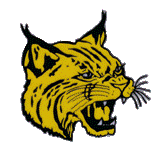 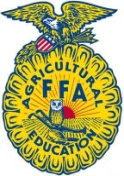 Agricultural Education Department1501 S. Main St.Cassville, MO  65625Ag. Ed. Dept. Office  (417) 846-1245 or (417) 847-4610H.S. Office  (417) 847-3137Course Syllabus for:  Exploratory Agriculture         Instructor:  Mr. Kruse                                                                                    kkruse@cassville.k12.mo.us  Meeting Times:  6th  hour  Course Description:  This course is designed to cover the basics of agriculture so that students have a solid understanding of the world of agriculture and how agriculture is related to everything we do.Materials Required:                                                                                                                   -1 ½” Pocketed Binder                       -Loose Leaf Notebook Paper (minimum of 50 pages)                                -Pen & Pencil                                     -12” Ruler                                                                                                   -Colored Pencils (package of 10)                                                                                                             Textbooks and Resources:  MyCAERT Online Curriculum Assignments and Grading Policies:  Will follow CMS Grading System.Agricultural Classroom/Laboratory Policies:  Will follow the Ag. Ed. Department Classroom/Laboratory Management Plan.Classroom Expectations:Be prompt – Attend regularly and arrive on time. Tardy policy will be enforced.Be prepared – Bring supplies necessary for daily school use.Be respectful – Listen when others, student or teacher, are talking.Be responsible – If you must be absent, take responsibility to check with the teacher about assignments.Be involved – Everyone has a positive contribution to make. Come with enthusiasm and a willingness to learn                                                                                                                                                         Course Objectives:History of agricultureCareers in agricultureAnimal sciencePlant scienceHorticultureAgribusinessConservationAg. mechanicsFood scienceSyllabus Approval:Choosing to participate in the class is an agreement that you understand that you, as a student, will be participating in the above activities and assignments.  Please provide your signature below to show that you agree to the above statements and agree to participate in the assignments.  Parents/Guardians are asked to sign also for their approval of their student participating in the above listed agriculture course.  Anytime a parent/guardian needs to contact the instructor, feel free to use the phone numbers and e-mail listed above._______________________________             _______________Student Signature                                              Date_______________________________              _______________Parent/Guardian Signature	                                 Date